                                Liceo José Victorino Lastarria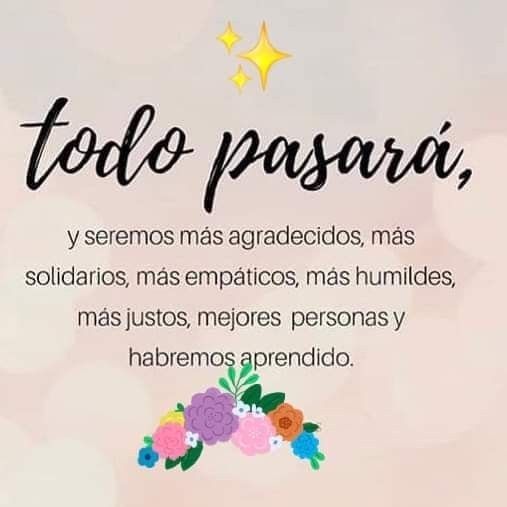                                                  Rancagua                           “Formando Técnicos para el mañana”                                         Unidad Técnico-PedagógicaMODULO COCINA CHILENA María Antonieta Rivera Berrios antonieta.rivera@liceo-victorinolastarria.cl antonierb11@gmail.comPuedes enviar a cualquiera de estos correos, selecciona unoNombre del alumno: ____________________________________Curso: 4° ASemana del 7 al 11 de SeptiembreOA: Elaborar preparaciones de la cocina tradicional, propias de la zona norte, centro y sur de nuestro país, aplicando higiene y estándares de calidadObjetivo clase: Diferenciar entre la preparación de una cazuela de invierno y la de veranoActividades: Ejecutar técnicas de preparación de cazuela de invierno, analizar diferentes características comparándola con la que se hace habitualmente en el verano, completar ficha técnica de ambas preparaciones.https://youtu.be/82_j_B65PTI cazuela de cerdo con chuchoca  https://youtu.be/8vmrozxI4Dw cazuela de ave TICKET DE SALIDA: (Sólo lo contestan los estudiantes que retiran guías impresas. Explica la diferencia principal de estas DOS PREPARACIONES y porque crees tú que una es de invierno y la otra se hace en verano.Cazuela de …………………….Nombre de la preparación: Nombre de la preparación: Nombre de la preparación: PorciónPorciónT°Fotografía del plato Puntos críticosPuntos críticosPuntos críticosPuntos críticosPuntos críticosPuntos críticosFotografía del plato IngredientesUnidad cantidadcantidadMise en placeProcedimiento1.2.3.4.5.6.7.8.9.10.11-12.Procedimiento1.2.3.4.5.6.7.8.9.10.11-12.Procedimiento1.2.3.4.5.6.7.8.9.10.11-12.Procedimiento1.2.3.4.5.6.7.8.9.10.11-12.Procedimiento1.2.3.4.5.6.7.8.9.10.11-12.Procedimiento1.2.3.4.5.6.7.8.9.10.11-12.